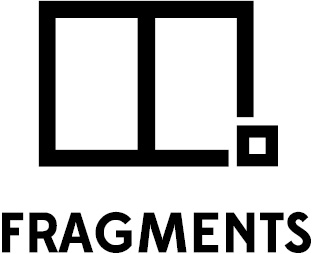 MODELO DE ACEPTACIÓN DE LAS BASES PARA LA BECA DE PRODUCCIÓN FRAGMENTS (INDIVIDUOS):Nombre de : Apellidos:  DNI / NIE / Pasaporte:  Por la presente declaro que: 1. La participación en la Beca de Producción  supone la entera aceptación de las presentes bases y condiciones, así como la sumisión expresa de los participantes a los criterios empleados y las decisiones interpretativas que la Unió de Periodistes efectúe de las bases para la resolución de cualquier duda o conflicto que pudiera surgir.2. Mi candidatura y participación en la Beca de Producción Fragments se regirá por lo dispuesto en sus Bases, cuyo contenido declaro conocer y aceptar. 3 Doy mi consentimiento para que los datos personales que aporto sean incorporados a un fichero automatizado titularidad de la Unió de Periodistes, y a su tratamiento, con la finalidad de gestionar su solicitud y participación íntegra en la Beca de Producción Fragments de conformidad con lo dispuesto en sus Bases, de acuerdo con la LO 15/1999 sobre Protección de Datos de Carácter Personal. 3. Garantizo que los Datos Personales facilitados con motivo de la presente solicitud son veraces y es responsabilidad de la candidatura informar sobre cualquier cambio de cualquier de estos datos.Fecha: Firmado: -------------------------------------------------.